 ROK SZKOLNY  2024/2025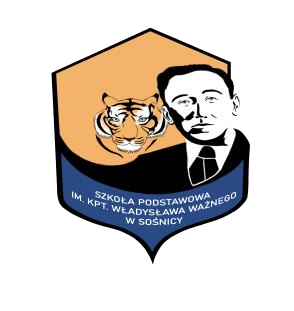 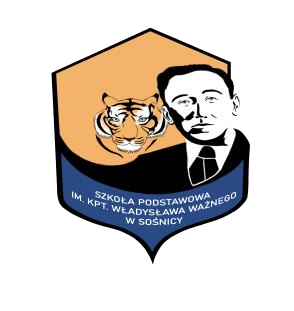 
Szkoła Podstawowa  im. kpt. Władysława Ważnego w Sośnicy ul. Kolejowa 1, 37-555 Sośnica tel. (16) 628-30-06Proszę o przyjęcie dziecka ………………………………………………………..  	 	 	 	 	 	 	(imię i nazwisko dziecka) Data i miejsce urodzenia ………………………………………………………… PESEL dziecka…………………………………………………………………… Adres zamieszkania ……………………………………………………………… Adres zameldowania dziecka*…………………………………………………… Telefon kontaktowy………………………………………………………………. Dane rodziców (imię i nazwisko)………………………………………………… Zgodnie z art. 23 ustawy o ochronie danych osobowych z dnia 29 sierpnia 1997 r. (t. j. Dz. U. 2016 r. poz.922) wyrażam zgodę na przetwarzanie danych mojego dziecka w celach ewidencyjnych oraz działalności statutowej szkoły. Oświadczam*, że podane dane są zgodne ze stanem faktycznym. Jestem świadoma/y odpowiedzialności karnej za składanie fałszywego oświadczenia. ……………………………………….. 	 	 	 	…………………………………………   ……….(miejscowość, data) 	 	 	 	 	 	(podpis rodziców) *wypełnić w przypadku, gdy adres zamieszkania jest inny niż adres zameldowania 